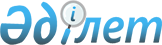 "2011-2013 жылдарға арналған аудандық бюджет туралы" 2010 жылғы 30 желтоқсандағы № 26/200-IV шешімге өзгерістер енгізу туралы
					
			Күшін жойған
			
			
		
					Шығыс Қазақстан облысы Жарма аудандық мәслихатының 2011 жылғы 14 маусымдағы N 31/235-IV шешімі. Шығыс Қазақстан облысы Әділет департаментінің Жарма аудандық әділет басқармасында 2011 жылғы 20 маусымда N 5-10-115 тіркелді. Күші жойылды - Жарма аудандық мәслихатының 2011 жылғы 22 желтоқсандағы N 35/268-IV шешімімен

      Ескерту. Күші жойылды - Жарма аудандық мәслихатының 2011.12.22  N 35/268-IV шешімімен.

      Қазақстан Республикасының 2008 жылғы 4 желтоқсандағы № 95-IV Бюджет Кодексінің 109-бабына, Қазақстан Республикасының 2001 жылғы 23 қаңтардағы № 148 «Қазақстан Республикасындағы жергілікті мемлекеттік басқару және өзін-өзі басқару туралы» Заңының 6-бабы 1-тармағының 1) тармақшасына, «2011-2013 жылдарға арналған облыстық бюджет туралы» 2010 жылғы 24 желтоқсандағы № 26/310–IV шешіміне өзгерістер мен толықтырулар енгізу туралы Шығыс Қазақстан облыстық мәслихатының 2011 жылғы 8 маусымдағы № 30/353-IV (нормативтік құқықтық актілерді мемлекеттік тіркеу тізілімінде нөмірі 2546 болып тіркелген) шешіміне сәйкес Жарма аудандық мәслихаты ШЕШІМ ҚАБЫЛДАДЫ:



      1. «2011-2013 жылдарға арналған аудандық бюджет туралы» Жарма ауданы мәслихатының 2010 жылғы 30 желтоқсандағы № 26/200–IV шешіміне (нормативтік құқықтық актілерді мемлекеттік тіркеу тізілімінде тіркелген нөмірі 5-10-109 болып тіркелген «Қалба тынысы» газетінде 2011 жылғы 11 қаңтардағы № 3 санында, 2011 жылғы 9, 17, 24 ақпандағы № 11, 13, 15 сандарында, 2011 жылғы 3, 10 наурыздағы № 17, 19 сандарында жарияланды) мынадай өзгерістер енгізілсін:



      1) 1 тармақ келесі редакцияда жазылсын:

      "кірістер – 3834095 мың теңге, соның ішінде:

      салықтық түсімдер - 816385 мың теңге;

      салықтан тыс түсімдер - 1907 мың теңге;

      негізгі капиталды сатудан түсімдер - 53222 мың теңге;

      трансферттердің түсімдері – 2962581 мың теңге;

      шығындар – 3859450,7 мың тенге;

      таза бюджеттік несиелеу – 33034 мың теңге, соның ішінде:

      бюджеттік несиелер - 33652 мың теңге;

      бюджеттік несиелерді өтеу - 618 мың теңге;

      қаржылық активтермен операция бойынша сальдо - 10000 мың теңге, соның ішінде:

      қаржылық активтерді сатып алу - 10000 мың теңге;

      мемлекеттік қаржылық активтерді сатудан түсімдер - 0 мың теңге;

      бюджеттің (профицит) тапшылығы - -67674,7 мың теңге;

      бюджеттің тапшылығын (профицитті пайдалану) қаржыландыру – 67674,7 мың теңге;

      қарыздардың түсімі – 33652 мың теңге;

      қарыздарды өтеу – 618 мың теңге.";



      2) 11 тармақ келесі редакцияда жазылсын:

       «6 қосымшаға сәйкес 2011 жылға арналған облыстық бюджеттен аудан бюджетіне мұқтаж азаматтардың жекелеген санаттарына әлеуметтік көмек көрсетуге 49750 мың теңге сомасында трансферттер көзделсін.»;



      3) 14 тармақ келесі редакцияда жазылсын:

      «33652 мың теңге - ауылдық елді мекендердің әлеуметтік саласының мамандарын әлеуметтік қолдау шараларын іске асыру үшін бюджеттік кредиттер көзделсін.»;



      4) 8 тармақ келесі редакцияда жазылсын:

      "Жергілікті атқарушы органның 2011 жылға арналған резерві 11495 мың теңге болып көзделсін.";



      5) 1, 5, 6 қосымшалары осы шешімнің 1, 2, 3 қосымшаларына сәйкес жаңа редакцияда жазылсын.



      2. Осы шешім 2011 жылғы 1 қаңтардан бастап қолданысқа енгізіледі.      Сессия төрағасы                            Т. Кұмаров

       Жарма аудандық

      мәслихатының хатшысы                       Д. Садықов

Жарма аудандық мәслихатының

2011 жылғы 14 маусымдағы

№ 31/235-ІV шешіміне

1 қосымшаЖарма аудандық мәслихатының

2010 жылғы 30 желтоқсандағы

№ 26/200-ІV шешіміне

1 қосымша 2011 жылға арналған аудандық бюджет      Жарма ауданының экономика

      және бюджеттік жоспарлау

      бөлімінің бастығы                          Н. Сейтказина

Жарма аудандық мәслихатының

2011 жылғы 14 маусымдағы

№ 31/235-IV шешіміне

2 қосымшаЖарма аудандық мәслихатының

2010 жылғы 30 желтоқсандағы

№ 26/200-IV шешіміне

5 қосымша 2011 жылға арналған аудандық даму бюджеттік бағдарламаларды

іске асыруға бағытталған инвестициялық жобалардың

(бағдарламалардың) тізбесі      Жарма ауданының экономика

      және бюджеттік жоспарлау

      бөлімінің бастығы                          Н. Сейтказина

Жарма аудандық мәслихатының

2011 жылғы 14 маусымдағы

№ 31/235-IV шешіміне

3 қосымшаЖарма аудандық мәслихатының

2010 жылғы 30 желтоқсандағы

№ 26/200-IV шешіміне

6 қосымша Мұқтаж азаматтардың кейбір санаттарына әлеуметтік көмек

көрсетуге облыстық бюджеттен

аудан бюджетіне бөлінетін трансферттер      кестенің жалғасы:      Жарма ауданының экономика

      және бюджеттік жоспарлау

      бөлімінің бастығы                          Н. Сейтказина
					© 2012. Қазақстан Республикасы Әділет министрлігінің «Қазақстан Республикасының Заңнама және құқықтық ақпарат институты» ШЖҚ РМК
				СанатыСанатыСанатыСанатыСанатыСома

(мың теңге)СыныбыСыныбыСыныбыСыныбыСома

(мың теңге)Iшкi сыныбыIшкi сыныбыIшкi сыныбыСома

(мың теңге)ЕрекшелiгiЕрекшелiгiСома

(мың теңге)АтауыСома

(мың теңге)КІРІСТЕР38340951Салықтық түсімдер81638501Табыс салығы3284442Жеке табыс салығы32844401Төлем көзінен салық салынатын табыстардан ұсталатын жеке табыс салығы28097002Төлем көзінен салық салынбайтын табыстардан ұсталатын жеке табыс салығы1900003Қызметін біржолғы талон бойынша жүзеге асыратын жеке тұлғалардан алынатын жеке табыс салығы236704Төлем көзінен салық салынатын шетелдік азаматтар табыстарынан ұсталатын жеке табыс салығы2610703Әлеуметтiк салық26785201Әлеуметтік салық26785201Әлеуметтік салық26785204Меншiкке салынатын салықтар1802271Мүлiкке салынатын салықтар11526601Заңды тұлғалардың және жеке кәсіпкерлердің мүлкіне салынатын салық11300002Жеке тұлғалардың мүлкiне салынатын салық22663Жер салығы2482602Елдi мекендер жерлерiне жеке тұлғалардан алынатын жер салығы338603Өнеркәсіп, көлік, байланыс, қорғаныс жеріне және ауыл шаруашылығына арналмаған өзге де жерге салынатын жер салығы414008Елді мекендер жерлеріне заңды тұлғалардан, жеке кәсіпкерлерден, жеке нотариустар мен адвокаттардан алынатын жер салығы173004Көлiк құралдарына салынатын салық3608501Заңды тұлғалардан көлiк құралдарына салынатын салық590002Жеке тұлғалардан көлiк құралдарына салынатын салық301855Бірыңғай жер салығы405001Бірыңғай жер салығы405005Тауарларға, жұмыстарға және қызметтер көрсетуге салынатын iшкi салықтар361752Акциздер334896Заңды және жеке тұлғалар бөлшек саудада өткізетін,сондай-ақ өзінің өндірістік мұқтаждарына пайдаланатын бензин (авиациялықты қоспағанда)231097Заңды және жеке тұлғаларға бөлшек саудада өткізетін, сондай-ақ өз өндірістік мұқтаждарына пайдаланылатын дизель отыны10383Табиғи және басқа ресурстарды пайдаланғаны үшiн түсетiн түсiмдер2769615Жер телімдерін пайдаланғаны үшін төлем276964Кәсiпкерлiк және кәсiби қызметтi жүргiзгенi үшiн алынатын алымдар474201Жеке кәсіпкерлерді мемлекеттік тіркегені үшін алынатын алым33002Жекелеген қызмет түрлерiмен айналысу құқығы үшiн лицензиялық алым155003Заңды тұлғаларды мемлекеттiк тiркегенi және филиалдар мен өкілдіктерді есептік тіркегені, сондай-ақ оларды қайта тіркегені үшiн алым11805Жылжымалы мүлікті кепілдікке салуды мемлекеттік тіркегені және кеменің немесе жасалып жатқан кеменің ипотекасы үшін алынатын алым14914Көлік құралдарын мемлекеттік тіркегені, сондай-ақ оларды қайта тіркегені үшін алым34518Жылжымайтын мүлікке және олармен мәміле жасау құқығын мемлекеттік тіркегені үшін алынатын алым171320Жергілікті маңызы бар және елді мекендердегі жалпы пайдаланудағы автомобиль жолдарының бөлу жолағында сыртқы (көрнекі) жарнамаларды орналастырғаны үшін алынатын төлем5375Ойын бизнесіне салық38902Тіркелген салық38908Заңдық мәнді іс-әрекеттерді жасағаны және (немесе) оған уәкілеттігі бар мемлекеттік органдар немесе лауазымды адамдар құжаттар бергені үшін алынатын міндетті төлемдер36871Мемлекеттік баж368702Мемлекеттік мекемелерге сотқа берілетін талап арыздарынан алынатын мемлекеттік бажды қоспағанда, мемлекеттік баж сотқа берілетін талап арыздардан, ерекше талап ету істері арыздарынан, ерекше жүргізілетін істер бойынша арыздардан (шағымдардан), сот бұйрығын шығару туралы өтініштерден, атқару парағының дубликатын беру туралы шағымдардан, аралық (төрелік) соттардың және шетелдік соттардың шешімдерін мәжбүрлеп орындауға атқару парағын беру туралы шағымдардың, сот актілерінің атқару парағының және өзге де құжаттардың көшірмелерін қайта беру туралы шағымдардан алынады154604Азаматтық хал актілерін тіркегені үшін, сондай-ақ азаматтарға азаматтық хал актілерін тіркеу туралы куәліктерді және азаматтық хал актілері жазбаларын өзгертуге, толықтыруға және қалпына келтіруге байланысты куәліктерді қайтадан бергені үшін мемлекеттік баж135905Шетелге баруға және Қазақстан Республикасына басқа мемлекеттерден адамдарды шақыруға құқық беретін құжаттарды ресімдегені үшін, сондай-ақ осы құжаттарға өзгерістер енгізгені үшін мемлекеттік баж5008Тұрғылықты жерін тіркегені үшін мемлекеттік баж52310Жеке және заңды тұлғалардың азаматтық, қызметтік қаруының (аңшылық суық қаруды, белгі беретін қаруды, ұңғысыз атыс қаруын, механикалық шашыратқыштарды, көзден жас ағызатын немесе тітіркендіретін заттар толтырылған аэрозольді және басқа құрылғыларды, үрлемелі қуаты 7,5 Дж-дан аспайтын пневматикалық қаруды қоспағанда және калибрі 4,5 мм-ге дейінгілерін қоспағанда) әрбір бірлігін тіркегені және қайта тіркегені үшін алынатын мемлекеттік баж2912Қаруды және оның оқтарын сақтауға немесе сақтау мен алып жүруге, тасымалдауға, Қазақстан Республикасының аумағына әкелуге және Қазақстан Республикасынан әкетуге рұқсат бергені үшін алынатын мемлекеттік баж5721Тракторшы-машинисттің куәлігі берілгені үшін алынатын мемлекеттік баж 1232Салықтық емес түсiмдер190701Мемлекет меншіктен түсетін кірістер15795Мемлекет меншігіндегі мүлікті жалға беруден түсетін кірістер157904Коммуналдық меншіктегі мүлікті жалдаудан түсетін кірістер157906Басқа да салықтық емес түсiмдер3281Басқа да салықтық емес түсiмдер32809Жергіліктік бюджетке түсетін салықтық емес басқа да түсімдер3283Негізгі капиталды сатудан түсетін түсімдер5322203Жердi және материалдық емес активтердi сату532221Жерді сату5322201Жер учаскелерін сатудан түсетін түсімдер532224Трансферттердің түсімдері296258102Мемлекеттiк басқарудың жоғары тұрған органдарынан түсетiн трансферттер29625812Облыстық бюджеттен түсетiн трансферттер296258101Ағымдағы нысаналы трансферттер33647702Нысаналы даму трансферттері45400003Субвенциялар2172104Функционалдық топФункционалдық топФункционалдық топФункционалдық топФункционалдық топФункционалдық топСома

(мың теңге)Кіші функцияКіші функцияКіші функцияКіші функцияКіші функцияСома

(мың теңге)Бюджеттік бағдарламаның әкімшісіБюджеттік бағдарламаның әкімшісіБюджеттік бағдарламаның әкімшісіБюджеттік бағдарламаның әкімшісіСома

(мың теңге)БағдарламаБағдарламаБағдарламаСома

(мың теңге)Кіші бағдарламаКіші бағдарламаСома

(мың теңге)АтауыСома

(мың теңге)ІІ. Шығындар3859450,701Жалпы сипаттағы мемлекеттік қызметтер348429,901Мемлекеттік басқарудың жалпы функцияларын орындайтын өкілді, атқарушы және басқа органдар309542,4112Аудан (облыстық маңызы бар қала) мәслихатының аппараты15413001Аудан (облыстық маңызы бар қала) мәслихатының қызметін қамтамасыз ету жөніндегі қызметтер15263003Мемлекеттік органдардың күрделі шығыстары150122Аудан (облыстық маңызы бар қала) әкімінің аппараты86772001Аудан (облыстық маңызы бар қала) әкімінің қызметін қамтамасыз ету жөніндегі қызметтер79762002Ақпараттық жүйелер құру5515003Мемлекеттік органдардың күрделі шығыстары1495123Қаладағы аудан, аудандық маңызы бар қала, кент, ауыл (село), ауылдық (селолық) округ әкімінің аппараты 207357,4001Қаладағы аудан, аудандық маңызы бар қаланың, кент, ауыл (село), ауылдық (селолық) округ әкімінің қызметін қамтамасыз ету жөніндегі қызметтер202813,4022Мемлекеттік органдардың күрделі шығыстары454402Қаржылық қызмет23871452Ауданның (облыстық маңызы бар қаланың) қаржы бөлімі23871001Аудандық бюджетті орындау және коммуналдық меншікті (облыстық маңызы бар қала) саласындағы мемлекеттік саясатты іске асыру жөніндегі қызметтер11755003Салық салу мақсатында мүлікті бағалауды жүргізу400004Біржолғы талондарды беру жөніндегі жұмысты және біржолғы талондарды іске асырудан сомаларды жинаудың толықтығын қамтамасыз етуді ұйымдастыру840018Мемлекеттік органдардың күрделі шығыстары1087605Жоспарлау және статистикалық қызмет15016,5453Ауданның (облыстық маңызы бар қаланың) экономика және бюджеттік жоспарлау бөлімі15016,5001Экономикалық саясатты, мемлекеттік жоспарлау жүйесін қалыптастыру және дамыту және аудандық (облыстық маңызы бар қаланы) басқару саласындағы мемлекеттік саясатты іске асыру жөніндегі қызметтер14896,5004Мемлекеттік органдардың күрделі шығыстары12002Қорғаныс1844901Әскери мұқтаждар7093122Аудан (облыстық маңызы бар қала) әкімінің аппараты7093005Жалпыға бірдей әскери міндетті атқару шеңберіндегі іс-шаралар709302Төтенше жағдайлар жөніндегі жұмыстарды ұйымдастыру11356122Аудан (облыстық маңызы бар қала) әкімінің аппараты11356006Аудан (облыстық маңызы бар қала) ауқымындағы төтенше жағдайлардың алдын алу және оларды жою6844007Аудандық (қалалық) ауқымдағы дала өрттерінің, сондай-ақ мемлекеттік өртке қарсы қызмет органдары құрылмаған елдi мекендерде өрттердің алдын алу және оларды сөндіру жөніндегі іс-шаралар451203Қоғамдық тәртіп, қауіпсіздік, құқықтық, сот, қылмыстық-атқару қызметі42510001Құқық қорғау қызметі100458Ауданның (облыстық маңызы бар қаланың) тұрғын үй-коммуналдық шаруашылығы, жолаушылар көлігі және автомобиль жолдары бөлімі100021Елдi мекендерде жол жүрісі қауiпсiздiгін қамтамасыз ету10009Қоғамдық тәртіп және қауіпсіздік саласындағы басқа да қызметтер425000466Ауданның (облыстық маңызы бар қаланың) сәулет, қала құрылысы және құрылыс бөлімі425000017Шығыс Қазақстан облысының Солнечный кентінде қазандық салу425000011Республикалық бюджеттен берілетін трансферттер есебiнен425000015Жергілікті бюджет қаражаты есебінен04Білім беру200978301Мектепке дейiнгi тәрбие және оқыту93963464Ауданның (облыстық маңызы бар қаланың) білім беру бөлімі93963009Мектепке дейінгі тәрбие ұйымдарының қызметін қамтамасыз ету79907021Мектеп мұғалімдеріне және мектепке дейінгі ұйымдардың тәрбиешілеріне біліктілік санаты үшін қосымша ақы көлемін ұлғайту14056011Республикалық бюджеттен берілетін трансферттер есебiнен14056015Жергілікті бюджет қаражаты есебінен02Бастауыш, негізгі орта және жалпы орта білім беру1823006464Ауданның (облыстық маңызы бар қаланың) білім беру бөлімі1823006003Жалпы білім беру1783339006Балаларға қосымша білім беру39667010Республикалық бюджеттен берілетін нысаналы трансферттердің есебінен білім берудің мемлекеттік жүйесіне оқытудың жаңа технологияларын енгізу009Білім беру саласындағы өзге де қызметтер92814464Ауданның (облыстық маңызы бар қаланың) білім беру бөлімі44308001Жергілікті деңгейде білім беру саласындағы мемлекеттік саясатты іске асыру жөніндегі қызметтер7516002Ақпараттық жүйелер құру125004Ауданның (облыстық маңызы бар қаланың) мемлекеттік білім беру мекемелерінде білім беру жүйесін ақпараттандыру3757005Ауданның (облыстық маңызы бар қаланың) мемлекеттік білім беру мекемелер үшін оқулықтар мен оқу-әдiстемелiк кешендерді сатып алу және жеткізу10627007Аудандық (қалалық) ауқымдағы мектеп олимпиадаларын және мектептен тыс іс-шараларды өткiзу2500012Мемлекеттік органдардың күрделі шығыстары150015Жетім баланы (жетім балаларды) және ата-аналарының қамқорынсыз қалған баланы (балаларды) күтіп -ұстауға асыраушыларына ай сайынғы ақшалай қаражат төлемдері13003011Республикалық бюджеттен берілетін трансферттер есебiнен13003020Үйде оқытылатын мүгедек балаларды жабдықпен, бағдарламалық қамтыммен қамтамасыз ету6630011Республикалық бюджеттен берілетін трансферттер есебiнен6501015Жергілікті бюджет қаражаты есебінен129466Ауданның (облыстық маңызы бар қаланың) сәулет, қала құрылысы және құрылыс бөлімі48506037Білім беру объектілерін салу және реконструкциялау48506011Республикалық бюджеттен берілетін трансферттер есебiнен015Жергілікті бюджет қаражаты есебінен4850606Әлеуметтік көмек және әлеуметтік қамсыздандыру28059002Әлеуметтік көмек257244451Ауданның (облыстық маңызы бар қаланың) жұмыспен қамту және әлеуметтік бағдарламалар бөлімі257244002Еңбекпен қамту бағдарламасы52301100Қоғамдық жұмыстар32830101Жұмыссыздарды кәсіптік даярлау және қайта даярлау7743102Халықты жұмыспен қамту саласында азаматтарды әлеуметтік қорғау жөніндегі қосымша шаралар5007104Жұмыспен қамту 2020 бағдарламасына қатысушыларға мемлекеттік қолдау шараларын көрсету6721004Ауылдық жерлерде тұратын денсаулық сақтау, білім беру, әлеуметтік қамтамасыз ету, мәдениет және спорт мамандарына отын сатып алуға Қазақстан Республикасының заңнамасына сәйкес әлеуметтік көмек көрсету12075005Мемлекеттік атаулы әлеуметтік көмек22283011Республикалық бюджеттен берілетін трансферттер есебiнен0015Жергілікті бюджет қаражаты есебінен22283006Тұрғын үй көмегі7834007Жергілікті уәкілетті органдардың шешімі бойынша мұқтаж азаматтардың жекелеген топтарына әлеуметтік көмек78149028Облыстық бюджеттен берілетін трансферттер есебінен49750029Ауданның (облыстық маңызы бар қаланың) бюджет қаражаты есебінен28399010Үйден тәрбиеленіп оқытылатын мүгедек балаларды материалдық қамтамасыз ету5446014Мұқтаж азаматтарға үйде әлеуметтiк көмек көрсету32279011Республикалық бюджеттен берілетін трансферттер есебiнен9087015Жергілікті бюджет қаражаты есебінен2319201618 жасқа дейінгі балаларға мемлекеттік жәрдемақылар37506015Жергілікті бюджет қаражаты есебінен37506017Мүгедектерді оңалту жеке бағдарламасына сәйкес мұқтаж мүгедектерді міндетті гигиеналық құралдармен қамтамасыз ету және ымдау тілі мамандарының, жеке көмекшілердің қызметін көрсетуі2000022«Бизнестің жол картасы - 2020» бағдарламасы шеңберінде жеке кәсіпкерлікті қолдау312011Республикалық бюджеттен берілетін трансферттер есебiнен312023Жұмыспен қамту орталықтарының қызметін қамтамасыз ету7059011Республикалық бюджеттен берілетін трансферттер есебiнен6479015Жергілікті бюджет қаражаты есебінен58009Әлеуметтік көмек және әлеуметтік қамтамасыз ету салаларындағы өзге де қызметтер23346451Ауданның (облыстық маңызы бар қаланың) жұмыспен қамту және әлеуметтік бағдарламалар бөлімі23346001Жергілікті деңгейде халық үшін әлеуметтік бағдарламаларды жұмыспен қамтуды қамтамасыз етуді іске асыру саласындағы мемлекеттік саясатты іске асыру жөніндегі қызметтер19865011Жәрдемақыларды және басқа да әлеуметтік төлемдерді есептеу, төлеу мен жеткізу бойынша қызметтерге ақы төлеу3009021Мемлекеттік органдардың күрделі шығыстары47207Тұрғын үй-коммуналдық шаруашылық20160901Тұрғын үй шаруашылығы46621458Ауданның (облыстық маңызы бар қаланың) тұрғын үй-коммуналдық шаруашылығы, жолаушылар көлігі және автомобиль жолдары бөлімі17621004Азаматтардың жекелеген санаттарын тұрғын үймен қамтамасыз ету17621013Республикалық бюджеттен берілген кредиттер есебінен015Жергілікті бюджет қаражаты есебінен17621466Ауданның (облыстық маңызы бар қаланың) сәулет, қала құрылысы және құрылыс бөлімі29000018Жұмыспен қамту 2020 бағдарламасы шеңберінде инженерлік коммуникациялық инфрақұрылымдардың дамуы29000011Республикалық бюджеттен берілетін трансферттер есебiнен29000015Жергілікті бюджет қаражаты есебінен02Коммуналдық шаруашылық108942123Қаладағы аудан, аудандық маңызы бар қала, кент, ауыл (село), ауылдық (селолық) округ әкімінің аппараты290014Елді мекендерді сумен жабдықтауды ұйымдастыру290458Ауданның (облыстық маңызы бар қаланың) тұрғын үй-коммуналдық шаруашылығы, жолаушылар көлігі және автомобиль жолдары бөлімі103502012Сумен жабдықтау және су бөлу жүйесінің қызмет етуі103502466Ауданның (облыстық маңызы бар қаланың) сәулет, қала құрылысы және құрылыс бөлімі5150006Сумен жабдықтау жүйесін дамыту5150011Республикалық бюджеттен берілетін трансферттер есебiнен015Жергілікті бюджет қаражаты есебінен515003Елді мекендерді көркейту46046123Қаладағы аудан, аудандық маңызы бар қала, кент, ауыл (село), ауылдық (селолық) округ әкімінің аппараты11010008Елді мекендерде көшелерді жарықтандыру6522009Елді мекендердің санитариясын қамтамасыз ету1500010Жерлеу орындарын күтіп-ұстау және туысы жоқ адамдарды жерлеу100011Елді мекендерді абаттандыру мен көгалдандыру2888458Ауданның (облыстық маңызы бар қаланың) тұрғын-үй коммуналдық шаруашылығы, жолаушылар көлігі және автомобиль жолдары бөлімі35036015Елдi мекендердегі көшелердi жарықтандыру23440016Елдi мекендердiң санитариясын қамтамасыз ету8296017Жерлеу орындарын күтiп ұстау және туысы жоқтарды жерлеу300018Елдi мекендердi абаттандыру және көгалдандыру300008Мәдениет, спорт, туризм және ақпараттық кеңістiк27103201Мәдениет саласындағы қызмет178471455Ауданның (облыстық маңызы бар қаланың) мәдениет және тілдерді дамыту бөлімі84900003Мәдени-демалыс жұмысын қолдау84900466Ауданның (облыстық маңызы бар қаланың) сәулет, қала құрылысы және құрылыс бөлімі93571011Мәдениет объектілерін дамыту93571011Республикалық бюджеттен берілетін трансферттер есебiнен015Жергілікті бюджет қаражаты есебінен9357102Спорт14300465Ауданның (облыстық маңызы бар қаланың) Дене шынықтыру және спорт бөлімі14300005Ұлттық және бұқаралық спорт түрлерін дамыту1400006Аудандық (облыстық маңызы бар қаланың) деңгейде спорттық жарыстар өткiзу1600007Әр түрлi спорт түрлерi бойынша аудан (облыстық маңызы бар қала) құрама командаларының мүшелерiн дайындау және олардың облыстық спорт жарыстарына қатысуы1130003Ақпараттық кеңiстiк40308455Ауданның (облыстық маңызы бар қаланың) мәдениет және тілдерді дамыту бөлімі28074006Аудандық (қалалық) кiтапханалардың жұмыс iстеуi27622007Мемлекеттік тілді және Қазақстан халықтарының басқа да тілдерін дамыту452456Ауданның (облыстық маңызы бар қаланың) ішкі саясат бөлімі12234002Газеттер мен журналдар арқылы мемлекеттік ақпараттық саясат жүргізу жөніндегі қызметтер8834005Телерадио хабарларын тарату арқылы мемлекеттік ақпараттық саясатты жүргізу жөніндегі қызметтер340009Мәдениет, спорт, туризм және ақпараттық кеңiстiктi ұйымдастыру жөнiндегi өзге де қызметтер37953455Ауданның (облыстық маңызы бар қаланың) мәдениет және тілдерді дамыту бөлімі8490001Жергілікті деңгейде тілдерді және мәдениетті дамыту саласындағы мемлекеттік саясатты іске асыру жөніндегі қызметтер8490010Мемлекеттік органдардың күрделі шығыстары0456Ауданның (облыстық маңызы бар қаланың) ішкі саясат бөлімі23633001Жергілікті деңгейде ақпарат, мемлекеттілікті нығайту және азаматтардың әлеуметтік сенімділігін қалыптастыру саласында мемлекеттік саясатты іске асыру жөніндегі қызметтер16410003Жастар саясаты саласындағы өңірлік бағдарламаларды iске асыру7223006Мемлекеттік органдардың күрделі шығыстары0465Ауданның (облыстық маңызы бар қаланың) Дене шынықтыру және спорт бөлімі5830001Жергілікті деңгейде дене шынықтыру және спорт саласындағы мемлекеттік саясатты іске асыру жөніндегі қызметтер5830004Мемлекеттік органдардың күрделі шығыстары010Ауыл, су, орман, балық шаруашылығы, ерекше қорғалатын табиғи аумақтар, қоршаған ортаны және жануарлар дүниесін қорғау, жер қатынастары7992701Ауыл шаруашылығы10103453Ауданның (облыстық маңызы бар қаланың) экономика және бюджеттік жоспарлау бөлімі5203099Республикалық бюджеттен берілетін нысаналы трансферттер есебінен ауылдық елді мекендер саласының мамандарын әлеуметтік қолдау шараларын іске асыру5203466Ауданның (облыстық маңызы бар қаланың) сәулет, қала құрылысы және құрылыс бөлімі3100010Ауыл шаруашылығы объектілерін дамыту3100475Ауданның (облыстық маңызы бар қаланың) кәсіпкерлік, ауыл шаруашылығы және ветеринария бөлімі1800005Мал көмінділерінің (биотермиялық шұңқырлардың) жұмыс істеуін қамтамасыз ету0007Қаңғыбас иттер мен мысықтарды аулауды және жоюды ұйымдастыру180006Жер қатынастары8203463Ауданның (облыстық маңызы бар қаланың) жер қатынасы бөлімі8203001Аудан (облыстық маңызы бар қала) аумағында жер қатынастарын реттеу саласындағы мемлекеттік саясатты іске асыру жөніндегі қызметтер8203007Мемлекеттік органдардың күрделі шығыстары009Ауыл, су, орман, балық шаруашылығы және қоршаған ортаны қорғау мен жер қатынастары саласындағы өзге де қызметтер61621475Ауданның (облыстық маңызы бар қаланың) кәсіпкерлік, ауыл шаруашылығы және ветеринария бөлімі61621013Эпизоотияға қарсы іс-шаралар жүргізу6162111Өнеркәсіп, сәулет, қала құрылысы және құрылыс қызметі884702Сәулет, қала құрылысы және құрылыс қызметі8847466Ауданның (облыстық маңызы бар қаланың) сәулет, қала құрылысы және құрылыс бөлімі8847001Құрылыс, облыс қалаларының, аудандарының және елді мекендерінің сәулеттік бейнесін жақсарту саласындағы мемлекеттік саясатты іске асыру және ауданның (облыстық маңызы бар қаланың) аумағын оңтайлы және тиімді қала құрылыстық игеруді қамтамасыз ету жөніндегі қызметтер8847015Мемлекеттік органдардың күрделі шығыстары012Көлiк және коммуникация16601201Автомобиль көлiгi165257458Ауданның (облыстық маңызы бар қаланың) тұрғын үй-коммуналдық шаруашылығы, жолаушылар көлігі және автомобиль жолдары бөлімі165257023Автомобиль жолдарының жұмыс істеуін қамтамасыз ету165257011Республикалық бюджеттен берілетін трансферттер есебiнен0015Жергілікті бюджет қаражаты есебінен16525709Көлiк және коммуникациялар саласындағы өзге де қызметтер755458Ауданның (облыстық маңызы бар қаланың) тұрғын үй-коммуналдық шаруашылығы, жолаушылар көлігі және автомобиль жолдары бөлімі755024Кентiшiлiк (қалаiшiлiк) және ауданiшiлiк қоғамдық жолаушылар тасымалдарын ұйымдастыру75513Басқалар4929003Кәсіпкерлік қызметті қолдау және бәсекелестікті қорғау600475Ауданның (облыстық маңызы бар қаланың) кәсіпкерлік, ауыл шаруашылығы және ветеринария бөлімі600014Кәсiпкерлiк қызметтi қолдау60009Басқалар48690452Ауданның (облыстық маңызы бар қаланың) қаржы бөлімі11495012Ауданның (облыстық маңызы бар қаланың) жергілікті атқарушы органының резерві11495100Ауданның (облыстық маңызы бар қаланың) аумағындағы табиғи және техногендік сипаттағы төтенше жағдайларды жоюға арналған ауданның (облыстық маңызы бар қаланың) жергілікті атқарушы органының төтенше резерві5000101Шұғыл шығындарға арналған ауданның (облыстық маңызы бар қаланың) жергілікті атқарушы органының резерві4500102Соттардың шешiмдерi бойынша мiндеттемелердi орындауға арналған ауданның (облыстық маңызы бар қаланың) жергілікті атқарушы органының резерві1995014Заңды тұлғалардың жарғылық капиталын қалыптастыру немесе ұлғайту0453Ауданның (облыстық маңызы бар қаланың) экономика және бюджеттік жоспарлау бөлімі2000003Жергілікті бюджеттік инвестициялық жобалардың және концессиялық жобалардың техникалық-экономикалық негіздемелерін әзірлеу және оған сараптама жүргізу2000458Ауданның (облыстық маңызы бар қаланың) тұрғын үй-коммуналдық шаруашылығы, жолаушылар көлігі және автомобиль жолдары бөлімі20473001Жергілікті деңгейде тұрғын үй-коммуналдық шаруашылығы, жолаушылар көлігі және автомобиль жолдары саласындағы мемлекеттік саясатты іске асыру жөніндегі қызметтер20173013Мемлекеттік органдардың күрделі шығыстары300115Жергілікті атқарушы органы резервінің қаражаты есебінен соттардың шешімдері бойынша жергілікті атқарушы органдардың міндеттемелерін орындау0475Ауданның (облыстық маңызы бар қаланың) кәсіпкерлік, ауыл шаруашылығы және ветеринария бөлімі14722001Жергілікті деңгейде тұрғын кәсіпкерлік, өнеркәсіп, ауыл шаруашылығы және ветеринария саласындағы мемлекеттік саясатты іске асыру жөніндегі қызметтер1472215Трансферттер381,801Трансферттер381,8452Ауданның (облыстық маңызы бар қаланың) қаржы бөлімі381,8006Нысаналы пайдаланылмаған (толық пайдаланылмаған)трансферттерді қайтару381,8020Бюджет саласындағы еңбекақы төлеу қорының өзгеруіне байланысты жоғары тұрған бюджеттерге берілетін ағымдағы нысаналы трансферттер0024Мемлекеттік органдардың функцияларын мемлекеттік басқарудың төмен тұрған деңгейлерінен жоғары тұрған деңгейлерге беруге байланысты жоғары тұрған бюджеттерге берілетін ағымдағы нысаналы трансферттер0III. Таза бюджеттік кредит беру32319Бюджеттік кредиттер3231910Ауыл, су, орман, балық шаруашылығы, ерекше қорғалатын табиғи аумақтар, қоршаған ортаны және жануарлар дүниесін қорғау, жер қатынастары3427001Ауыл шаруашылығы33652453Ауданның (облыстық маңызы бар қаланың) экономика және бюджеттік жоспарлау бөлімі33652006Ауылдық елді мекендердің әлеуметтік саласының мамандарын әлеуметтік қолдау шараларын іске асыру үшін бюджеттік кредиттер3365205Бюджеттік кредиттерді өтеу61801Бюджеттік кредиттерді өтеу6181Мемлекеттік бюджеттен берілген бюджеттік кредиттерді өтеу61813Жеке тұлғаларға жергілікті бюджеттен берілген бюджеттік кредиттерді өтеу618IV Қаржы активтерімен жасалатын операциялар бойынша сальдо10000Қаржы активтерін сатып алу1000013Басқалар1000009Басқалар10000452Ауданның (облыстық маңызы бар қаланың) қаржы бөлімі10000014Заңды тұлғалардың жарғылық капиталын қалыптастыру немесе ұлғайту10000V. Бюджет (профицит) тапшылығы-67674,7VI. Бюджет тапшылығын (профицитті пайдалану) қаржыландыру67674,77Қарыздар түсімі3365201Мемлекеттік ішкі қарыздар336522Қарыз алу келісім - шарттары3365203Ауданның (облыстық маңызы бар қаланың) жергілікті атқарушы органы алатын қарыздар 3365216Қарыздарды өтеу6181Қарыздарды өтеу618452Ауданның (облыстық маңызы бар қаланың) қаржы бөлімі618008Жергілікті атқарушы органның жоғары тұрған бюджет алдындағы борышын өтеу618Функционалдық топФункционалдық топФункционалдық топФункционалдық топФункционалдық топФункционалдық топСомасы

(мың теңге)Кіші функцияКіші функцияКіші функцияКіші функцияКіші функцияСомасы

(мың теңге)Бюджеттік бағдарлама әкімшісіБюджеттік бағдарлама әкімшісіБюджеттік бағдарлама әкімшісіБюджеттік бағдарлама әкімшісіСомасы

(мың теңге)БағдарламаБағдарламаБағдарламаСомасы

(мың теңге)Кіші бағдарламаКіші бағдарламаСомасы

(мың теңге)АтауыСомасы

(мың теңге)Барлығы65051901Жалпы сипаттағы мемлекеттік қызметтер көрсету55151Мемлекеттік басқарудың жалпы функцияларын орындайтын өкілді, атқарушы және басқа органдар5515122Аудан (облыстық маңызы бар қала) әкімінің аппараты5515002Ақпараттық жүйелер құру551503Қоғамдық тәртіп, қауіпсіздік, құқықтық, сот, қылмыстық-атқару қызметі4250009Қоғамдық тәртіп және қауіпсіздік саласындағы басқа да қызметтер425000466Ауданның (облыстық маңызы бар қала) құрылыс, сәулет және құрылысы бөлімі425000017Шығыс Қазақстан облысының Солнечный кентінде қазандық салу425000011Республикалық трансферттер есебінен425000015Жергілікті бюджет есебінен04Білім беру486319Білім беру саласындағы өзге де қызметтер48631464Ауданның (облыстық маңызы бар қаланың) білім беру бөлімі125002Ақпараттық жүйелер құру125466Ауданның (облыстық маңызы бар қаланың) сәулет, қала құрылысы және құрылыс бөлімі48506037Білім беру объектілерін салу және реконструкциялау48506015Жергілікті бюджет есебінен4850607Тұрғын үй-коммуналдық шаруашылық3415001Тұрғын үй шаруашылығы29000466Ауданның (облыстық маңызы бар қаланың) сәулет, қала құрылысы және құрылыс бөлімі29000018Жұмыспен қамту 2020 бағдарламасы шеңберінде инженерлік коммуникациялық инфрақұрылымдардың дамуы29000011Республикалық трансферттер есебінен29000015Жергілікті бюджет есебінен2Коммуналдық шаруашылық5150466Ауданның (облыстық маңызы бар қала) құрылыс, сәулет және құрылысы бөлімі5150006Сумен жабдықтау жүйесін дамыту5150011Республикалық трансферттер есебінен015Жергілікті бюджет есебінен515008Мәдениет, спорт, туризм және ақпараттық кеңістiк935711Мәдениет саласындағы қызмет93571466Ауданның (облыстық маңызы бар қаланың) сәулет, қала құрылысы және құрылыс бөлімі93571011Мәдениет объектілерін дамыту93571015Жергілікті бюджет есебінен935712Спорт0466Ауданның (облыстық маңызы бар қаланың) сәулет, қала құрылысы және құрылыс бөлімі0008Спорт объектілерін дамыту0015Жергілікті бюджет есебінен010Ауыл, су,орман, балық шаруашылығы, ерекше қорғалатын табиғи аумақтар, қоршаған ортаны және жануарлар дүниесін қорғау, жер қатынастары336521Ауыл шаруашылығы33652453Ауданның (облыстық маңызы бар қаланың) экономика және бюджеттік жоспарлау бөлімі 33652006Ауылдық елді мекендердің әлеуметтік саласының мамандарын әлеуметтік қолдау шараларын іске асыру үшін бюджеттік кредиттер33652IV. Қаржы активтерімен жасалатын операциялар бойынша сальдо10000Қаржы активтерін сатып алу10000р\с №АтауыСомасы (мың теңге)оның ішінде:оның ішінде:оның ішінде:оның ішінде:р\с №АтауыСомасы (мың теңге)Азаматтардың кейбір санаттарына материалдық көмек көрсетуге (ҰОС қатысушыларға және мүгедектеріне, соғысқа қатысушыларға теңестірілген адамдарға, қаза тапқан әскери қызметшілердің отбасыларына)Ауғанстанда қаза тапқандар отбасына материалдық көмек көрсетугеҚазақстан Республикасы алдында еңбек сіңірген зейнеткерлерге материалдық көмек көрсетугеОблыс алдында еңбек сіңірген зейнеткерлерге материалдық көмек көрсетуге12345671Жарма ауданы49 75010 7467272р\с №АтауыСомасы (мың теңге)оның ішінде:оның ішінде:оның ішінде:р\с №АтауыСомасы (мың теңге)Аз қамтылған отбасыларының балаларын жоғары оқу орындарында оқытуға (оқыту құны, стипендия, жатақханада тұруы)"Алтын Алқа", "Күміс Алқа" белгілерімен марапатталған немесе бұрын "Батыр Ана" атағын алған және 1, 2 дәрежелі "Ана даңқы" орденімен марапатталған көп балалы аналарға бір реттік материалдық көмек көрсетуге4 немесе одан көп бірге тұратын кәмелетке толмаған балалары бар көп балалы аналарға бір реттік материалдық көмек көрсетуге12389101Жарма ауданы49 75022 42012 1954 245